Publicado en Valencia el 10/03/2021 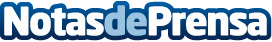 Marketing b2b: técnicas y estrategias, según especialistas Los procesos de venta y del marketing B2B son muy diferentes de los B2C, y esto tiene grandes implicaciones a nivel de marketing. Aquí se encontrarán las principales diferencias entre ambos y 7 claves con técnicas para crear una estrategia de marketing específica para empresas B2BDatos de contacto:Quique sakudarte.com 96 344 77 05Nota de prensa publicada en: https://www.notasdeprensa.es/marketing-b2b-tecnicas-y-estrategias-segun Categorias: Nacional Comunicación Marketing Emprendedores E-Commerce http://www.notasdeprensa.es